План работы добровольческого  отряда «Прометей» на 2019  годМКОУ Никольской СОШСписок добровольческого отряда «Прометей»  МКОУ Никольской СОШ  Данные о руководителеволонтёрского отряда «Прометей» МКОУ Никольской СОШ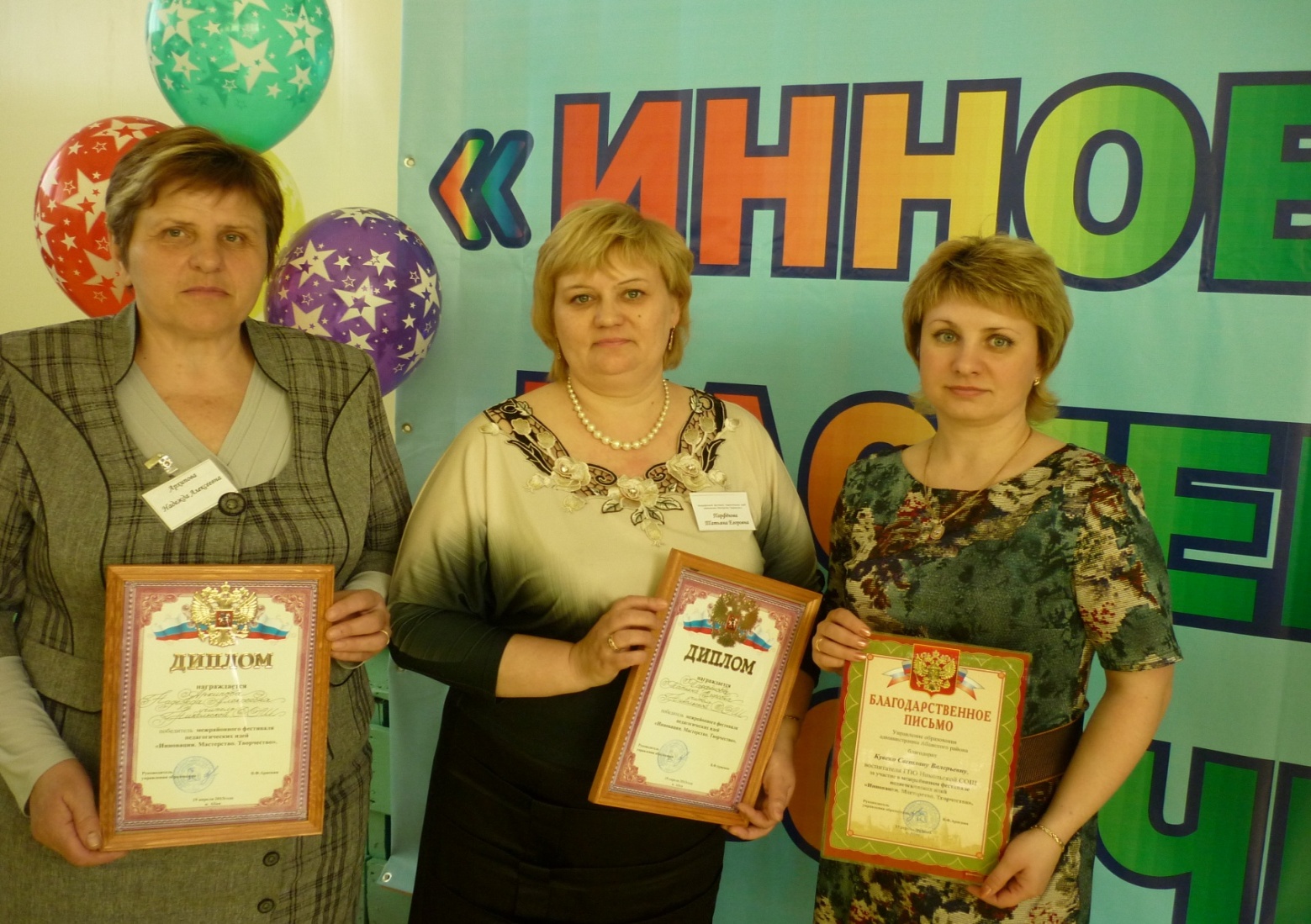 № п/пНазвание мероприятияКраткое описаниеСроки Кол-во участниковКол-воБлаго получателей1.Создание банка данных о нуждающихся в помощи.Опрос населения. Сотрудничество с Никольским сельским советом с целью выявления нуждающихся в помощиянварь1672.Адресная помощь нуждающимся пожилым людям и инвалидам. Виды работ волонтёрского отряда:-Ремонт и побелка палисадников-Уборка территории вокруг усадьбы-Доставка воды-Подготовка почвы к посеву-Помощь в уборке и посеве овощей-Прополка, поливка-Уборка квартир-Покупка и доставка продуктов-Уборка снега.Январь- декабрь1653.Акции: «Помоги пойти учится»«Молодёжь выбирает жизнь»;«Ветеран»;«Знай свои права – управляй своим будущим»;«Спорт – альтернатива пагубным привычкам»;«Неделя добра»;«Рядом с нами пожилой человек»;«Единый день профессиональной ориентации»;Ежегодные акции направленные на оказание помощи пожилым, нуждающимся людям и инвалидам.Январь- декабрь30104.Организация досуга пожилых людей в праздничные дни.Вечера отдыха, концертные программы.Январь- декабрь1610№ п/пФИОКатегория учётаДата рождения1Ковригин Александр Вячеславовичопекаемый10.11.1999 г             19 лет2Мельников Александр Алексеевич -21.04.2002          16 лет3Крупская Наталья Владимировна-20.11.2002          16 лет4Бельская Анна Сергеевна -27.06.2002          16 лет5Карпова Виктория Александровна        ВШК09.08.2003          15 лет6Кувеко Антон Владимирович-02.09.2003          15 лет7Дубовик Кристина Андреевна-17.07.2004          14 лет8Кособуко Владимир Евгеньевич-27.11.2004          14 лет9Таранова Дарья Алексеевна    Опекаемая05.10.2003          15 лет10Иванова Юлия Алексеевна-01.10.2004          14 лет11Сухова Марина Дмитриевна-01.09.2006          12 лет12Голубева Анастасия Юрьевна          -25.04.2006          12 лет13Сухова Ксения Дмитриевна                         -01.10.2007            11 лет14Звягинцева Екатерина Александровна    	-11.07.2006            12 лет15Бельский Константин Сергеевич-26.05.2007            11 лет16Бондарь Юлия Александровна                    -30.08.2007            11 летФИОКонтактный телефонЭлектронная почтаКувеко Светлана Валерьевна89233506652 сот.79-2-48 рабочийnikolsk.school@ramblek.ru